Родительское собрание в 11 классе26 апреля 2018 года состоялось родительское собрание совместно с выпускниками по теме «Порядок проведения государственной итоговой аттестации». Решались и обсуждались все вопросы, связанные с ЕГЭ.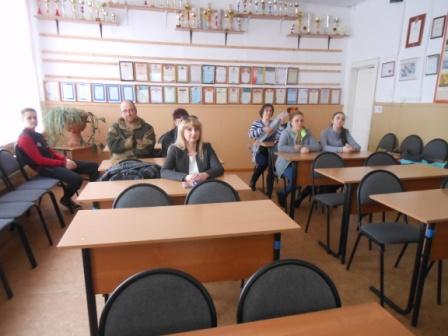 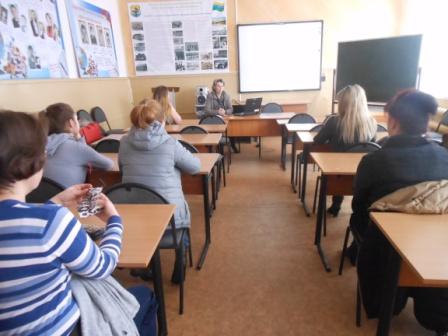 День безопасности27 апреля  в школе состоялся ежегодный День безопасности. Проведены эвакуационные мероприятия по сигналу «Пожар», уроки ОБЖ в 8-9  классах по теме «Безопасность на  водоемах», «Работа службы МЧС». Ребята  познакомились с устройством и назначением дронов.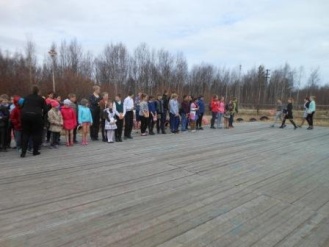 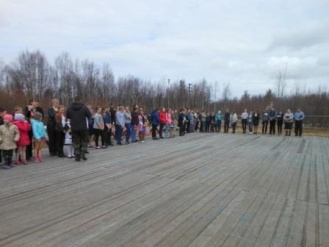 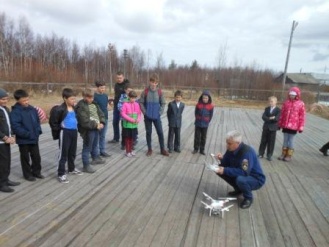 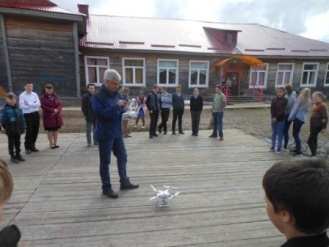 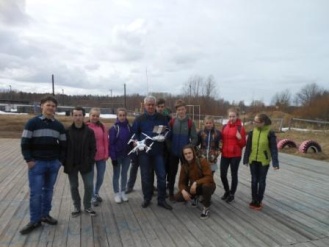 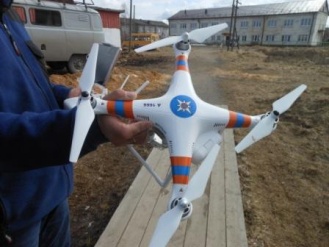 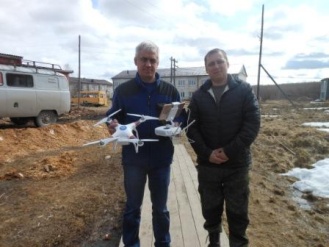 Закон и порядок26 апреля 2018 года профилактическую работу с подростками  МОУ «Сумпосадская СОШ» проводил  лейтенант полиции Охлопков Александр Владимирович  УУП ОМВД России по Беломорскому району.Конкурс стихов27 апреля состоялся конкурс стихов «Стихотворения карельских поэтов о Великой Отечественной войне», посвященный Дню Победы. В нем приняли участие  ребята с 1 по 10 класс.  Победители конкурса станут участниками праздничного концерта, который состоится в школе 7 мая в 17 часов.  Приглашаем всех на концерт!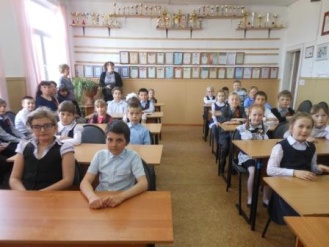 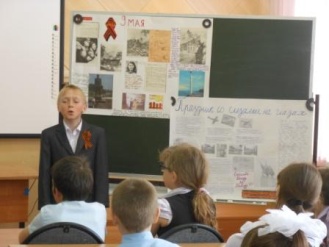 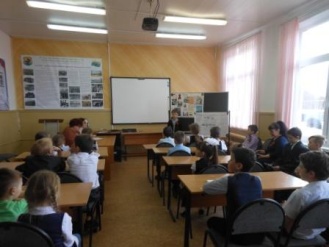 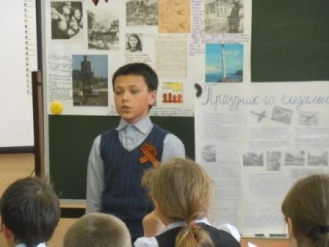 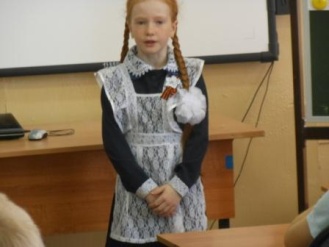 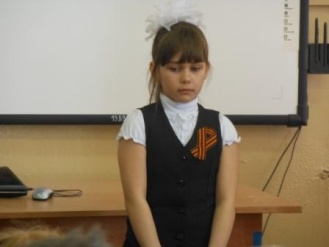 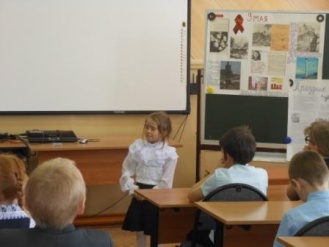 